Негосударственное образовательное учреждениевысшего профессионального образования «Московский институт современного академического образования»Федеральный институт повышения квалификации и переподготовкиФакультет дополнительного профессионального образованияКонтрольная работапо дисциплине: «Основные факторы, влияющие на успешность школьного обучения»Тема: «Способы выявления ипсихологическая коррекция трудностей в обучении»Выполнил:Слушатель факультета 									        ДПО	        Панюта Оксана Александровнаг. Москва, 2022 г.Введение	Тема выявления трудностей в обучении и их психологической коррекции актуальна при освоении любого предмета школьной программы. Знание психодиагностики необходимо педагогу для дальнейшего усовершенствования педагогического труда в современных условиях социально-экономического развития общества. Необходим учёт психологических особенностей учащихся и их групп в учебно-воспитательном процессе. 	В современном мире резко повысилось количество факторов, вызывающих стрессовые явления как у школьников, так и у их родителей.  Изучением данной проблемы представлено в известных работах Н.П. Локаловой, А.Ф. Ануфриева и С.Н. Костроминой, С.В.Вахрушева.  В свою очередь их исследования опираются на «линию анализа, заложенную в отечественной психодиагностике Л. С. Выготским (1936), и опирается на работы А. А. Бодалева, Л. Ф. Бурлачука, Ю. З. Гильбуха, К. М. Гуревича, И. В. Дубровиной, Ю. М. Забродина, Е. А. Климова, Н. Ф. Талызиной, В. Д. Шадрикова и др.» [2, с. 4]	 На успешность обучения влияют различные факторы: психолого-педагогические, нейропсихологические, психологические. Учитель должен иметь о всех них представление для успешного решения задач коррекционно-педагогической работы с ними.	За долгие годы изучения различных трудностей в обучении был накоплен огромный опыт. Сейчас идёт работа по систематизации этих знаний и внедрению их в практическую деятельность школьных учителей.	В данной работе будут рассмотрены различные способы выявления трудностей в обучении, рассмотрены разновидности трудностей в обучении и приведены некоторые методики их коррекции.Способы выявления трудностей в обучении	Средства, которыми располагает современная психодиагностика, по мнению К.М. Гуревича [5], по своему качеству разделяются на 2 группы: методики высокого уровня формализации и методики малоформализованные.	К формализованным методикам относятся тесты, опросники, проективная техника и психофизиологические методики. Для них характерна жесткая регламентация процедуры обследования (точное соблюдение инструкций, строго определенные способы предъявления стимульного материала, невмешательство исследователя в деятельность испытуемого и др.), стандартизация (наличие норм или других критериев оценки результатов), надёжность и валидность. Эти методики позволяют собрать диагностическую информацию в относительно короткие сроки и в таком виде, который даёт возможность количественно и качественно сравнивать индивида с другими людьми.	К малоформализованным методикам следует отнести такие приёмы, как наблюдения, опросы, анализ продуктов деятельности. Эти способы дают очень ценные сведения об испытуемом, особенно когда предметом изучения выступают такие психические явления, которые плохо поддаются объективизации (например, субъективные переживания, личностные смыслы) или являются чрезвычайно изменчивыми (динамика целей, состояний, настроений и т.д.) Вместе с тем следует иметь в виду, что малоформализованные методики очень трудоёмки (например, наблюдения за обследуемым осуществляются иногда в течение нескольких месяцев) и в большей степени основаны на профессиональном опыте, психологической интуиции самого психодиагноста. Только наличие высокого уровня культуры проведения психологических наблюдений, бесед помогает избежать влияния случайных и побочных факторов на результаты обследования.	Изучение проблем неуспеваемости учащихся продолжается. Была проведена большая научно-исследовательская работа, с последующим внедрением различных методик в практическую деятельность учителей. В результате произвели анкетирование, в котором приняло участие более 100 учителей начальных классов. Общее количество обучаемых ими детей — 2752 чел) [1, с. 3]. В своих анкетах учителя указывали наиболее часто встречающиеся трудности в обучении школьников, а также количество детей, испытывающих эти трудности обучения непосредственно в их собственном классе. Это позволило выделить наиболее типичные нарушения в сфере учебной деятельности детей и ранжировать их по частоте встречаемости.  По езультатом этой работы были составлены психологические таблицы.	А.Ф.Ануфриев и С.Н. Костромина для организации коррекционно-педагогической помощи детям с трудностями в обучении рекомендуют воспользоваться психодиагностическими таблицами (Приложение 2). Благодаря им на основе конкретного проявления трудности в обучении, можно выявить возможные психологические причины. Так же они рекомендуют психодиагностические методики для конкретизации и уточнения причины в каждом индивидуальном случае.  Все необходимые психологические методики так же собраны в их совместной работе «Как преодолеть трудности в обучении детей. Психодиагностические таблицы. Психодиагностические методики. Коррекционные упражнения».	В настоящее время система народного образования столкнулась с проблемой, начиная с конца 60-х годов прошлого века количество трудностей в обучении школьников неуклонно растет.  С учетом таких масштабов перед психологом возникла необходимость максимально оптимизировать свою психодиагностическую деятельность, для того чтобы быстро и эффективно помочь как можно большему количеству школьников. В связи с этим совершенно ясно, что разработка и оснащение психолога или учителя психодиагностическими таблицами является перспективным направлением повышения качества диагностической деятельности.Разновидности трудностей в обученииПрактические задачи школьной психодиагностики, решаемые учителем, представлены в разных классификациях. Основу одной из классификаций составляют регистрируемые на педагогическом уровне виды отклонений в учебной деятельности и поведении младших школьников, подразделяющиеся на подвиды. 1. Общее отставание в учении. Подвиды:1) низкая интенсивность учебной деятельности. Психологические детерминанты:- несформированность мотивов учения, недисциплинированность;- нарушения эмоционально-волевой сферы;- проблемы в знаниях;2) низкая эффективность учебной деятельности. Психологические детерминанты:- нарушения в эмоционально-волевой сфере;- большие пробелы в знаниях по ранее пройденному материалу;- несформированность учебных умений и навыков;- недостатки развития познавательных способностей;3) пропуск большого количества занятий. Психологическая детерминанта:- большие пробелы в знаниях. 2. Специфическое отставание по языку. Подвиды:1) отставание в овладении навыком чтения;2) несформированность умений четко и полно выражать мысли, низкая речевая активность;3) несформированность речедвигательных процессов;4) несформированность графических навыков письма;5) отставание в овладении навыками правописания. (Психологические детерминанты на данные подвиды не приводятся. )3. Специфическое отставание по математике. (Подвиды и психологические детерминанты не указываются. )4. Отклонение от индивидуального оптимума учебной деятельности. Подвиды отклонений в учебной деятельности представлены соответствующими подтипами учащихся:1) учатся на "удовлетворительно" и ''хорошо", но ниже актуального уровня своих способностей. Психологическая детерминанта:- недостаточная сформированность мотивов учебной деятельности;2) стараются учиться лучше, чем позволяет актуальный уровень развития их способностей, но в результате учатся хуже в связи с эмоциональным стрессом. Психологические детерминанты:- гипермотивация учебной деятельности;- завышенный уровень притязаний;3) учатся на "удовлетворительно" и "хорошо", но могли бы учиться лучше, если бы не имели отдельных недостатков в способностях и учебных умениях. Психологические детерминанты:- гиперактивность;- неустойчивость внимания;- несформированность умения рационально планировать и контролировать свою деятельность. 5. Недисциплинированное поведение. (Подвиды и психологические детерминанты не указываются.) [2, с.100-101]К средствам диагностического описания объекта психодиагностики (практической деятельности психолога) относятся схемы психологической детерминации (Приложение 1), психодиагностические таблицы (Приложение 2), структурные модели психики.Существует большое количество психологических причин, в результате которых снижается успеваемость. Есть и большой выбор методик для проведения коррекционно-педагогической помощи для детей с трудностями в обучении.  Для успешной работы в современной системе образования педагог должен в них ориентироваться и уметь грамотно применять их на практике.Способы психологическая коррекция трудностей в обучении	К одному из практических способов коррекции трудностей в обучении можно отнести эмоциональное и эстетическое воспитание личности. «Эмоциональное и эстетическое воспитание начинается с развития культуры ощущений и восприятий. Как для воспитания трудового мастерства необходимы длительные упражнения руки, которые развивают ум, интеллектуальные способности, так и воспитание духовной, моральной, эмоциональной, эстетической культуры потребует длительных упражнений органов чувств, прежде всего зрения и слуха». [6, с. 247] Сухомлинский В.А. в своих книгах делал акцент на постоянном развитии культуры восприятия детей, начиная с раннего возраста и развивая её ещё более в старших классах. Со своими воспитанниками он путешествовал в мир природы, вырабатывая чуткое отношение к внешнему миру. Очень важно, чтобы в отрочестве каждый подумал о том, как нужно прожить свою жизнь. Нам нужно учить человека дорожить жизнью — дорожить человеком, беречь человека, оберегать жизнь. 	Путешествуя в мир природы, впитывая в себя всё многообразие красок окружающего мира, у детей можно развить внимание, память, мышление и воображение. Данные навыки необходимы для успешного освоения школьной программы. Путешествия на природе формируют положительный настрой у учащихся, помогают установить более дружественные контакты между ребёнком и учителем, помогает повысить эмоциональный фон обучающихся.  В процессе общения на природе развивается речь, обогащается словарный запас, обогащаются коммуникативные навыки, что особенно актуально в наши дни компьютерных технологий.	Вторым важным фактором, на который стоит обратить внимание, является мотивация к учению.Мотивация учения — осознанное внутреннее побуждение к учению, придающее ему тот или иной личностный смысл. Мотивы бывают познавательные и социальные.	Сочетание выделенных выше параметров мотивов (виды, уровни, этапы, качества, проявления) целесообразно изучать и диагностировать в разнообразных ситуациях реального выбора. Ситуации выбора имеют то преимущество, что они выявляют не только осознаваемые, но и реально действующие мотивы [4, с. 19].  Маркова А. К., Матис Т. А. для сохранения познавательной мотивации и её повышения рекомендуют сократить излишнее количеством упражнений, направленных на выработку умений. В результате чрезмерно загружается память и недостаточно используется интеллект. Авторы считают, что мотивация школьников зависит от педагога. Авторитарный стиль ведет к внешней мотивации, мотив избегания неудачи и замедляет процесс внутренней мотивации. Для развития внутренней мотивации лучшим является демократический стиль обучения. Либеральный, попустительский стиль, снижает мотивацию и развивает мотив надежды на успех.	На практике часто применяются коррекционно-развивающие занятия, которые необходимы школьникам, не успевающим в школе как из-за отставания в развитии отдельных психических функций (иногда сочетающегося с одаренностью в других областях), так и из-за общей психофизической ослабленности, а также детям, успевающим в школе, но достигающим этого в ущерб своему здоровью. Общим для всех этих групп детей является негативное отношение к обучению, страх неуспеха, неуверенность в своих силах, часто снижение самооценки.	К числу коррекционных занятий относятся занятия, по развитию устной речи. Их темы могут быть сформулированы также, как и темы уроков. Другое дело, что в задачах этих занятий на первый план будут поставлены задачи развития устной речи, а задачи формирования знаний могут решаться как задачи их закрепления. Соответственно и методика проведения коррекционных занятий принципиально отличается от методики проведения урока - основное содержание этих занятий составляют коррекционно-развивающие упражнения, направленные на решение коррекционно-развивающих задач (в данном случае - задач развития устной речи).	Отметим, что в 1-м классе обычно особо актуальным является также формирование у учащихся следующих школьно-значимых функций: зрительного восприятия, тонкой моторики, зрительно-моторной координации, пространственной ориентировки, фонетико-фонематического восприятия. Задачи формирования зрительного восприятия, тонкой моторики и зрительно-моторной координации лучше решать в рамках коррекционного занятия по общей теме. Это тем более важно в условиях дефицита учебного времени, которое выделяется на коррекционные занятия.	Темы занятий следует определять в перспективном (календарном, календарно-тематическом) плане. Задачи же занятий нужно определять к каждому занятию, анализируя результаты предшествующих занятий, то есть на диагностической основе.	Методика проведения занятия, отраженная в его рабочем плане, должна предполагать дифференциацию заданий, что позволит избежать крайне затруднительного дробления класса на микрогруппы и неоправданного увеличения количества индивидуальных занятий.	Большая роль в коррективно-развивающих занятиях отводится играм. Важным преимуществом игровых методов является так же полимодальность воздействия: практически все игры дают возможность развивать (тренировать) разные когнитивные функции и способности: вербальную и зрительную память, зрительные образы и представления, словарь, общие знания и др. Некоторые игры эффективно способствуют развитию тонкой моторики, координации и ловкости движений, межполушарного взаимодействия в двигательной и зрительной сферах. 	В настоящее время существует большой выбор различных методик для коррекции трудностей в обучении.Заключение	При грамотно организованной работе по выявлению и психологической коррекции обучения в школе, все ученики, не имеющие органических поражений мозга, при благоприятных условиях поднимаются на требуемый школьными программами уровень умственного развития. В связи с этим, в данной работе было уделено внимание психодиагностики таких причин, на которые реально можно воздействовать. В результате можно провести различные мероприятия, направленные на коррекцию умственного развития. Правильное распознавание учителем индивидуально-психологических особенностей ученика составляет лишь предпосылку профилактической и коррекционной работы, главным смыслом которой является "предупреждение и преодоление уже имеющихся или возможных недостатков и отклонений в учебной деятельности и поведении отдельных типов слабо подготовленных учеников.	Исходя из оценки проблем, которые испытывают дети с трудностями в обучении в рамках учебной деятельности, можно выделить две группы взаимосвязанных задач коррекционно-педагогической работы с ними:• устранение причин трудностей в обучении, которые определяются особенностями психического развития этих детей;• восполнение пробелов предшествующего обучения.Решение указанных задач осуществляется в процессе работы по направлениям, которые достаточно полно и четко охарактеризованы В.В. Гладкой и сведены в три блока:1) формирование учебной деятельности и коррекция ее недостатков (формирование учебной мотивации, формирование общеучебных интеллектуальных умений, развитие личностных компонентов познавательной деятельности);2) развитие до необходимого уровня психических функций, которые обеспечивают учебную деятельность (зрительного восприятия, пространственной ориентировки, фонематического восприятия и др.);3) формирование базовых представлений и умений (об окружающем, количественных, графических и др.), которые нужны для усвоения программного материал.	Другое дело, что формирование учебной деятельности и коррекция ее недостатков осуществляются главным образом на уроках и их нецелесообразно выделять как самостоятельное направление (раздел плана) коррекционных занятий. Задачи же второго и третьего блоков применительно к коррекционным занятиям неоспоримы и в обобщенном виде названы выше.При планировании коррекционных занятий необходимо учитывать:• результаты психолого-педагогического изучения учащихся;• объем коррекционных занятий, который зависит от условий организации обучения. 	В последние десятилетия ведётся огромная работа по стандартизации и оптимизации различных психологических методик коррекции трудностей в обучении и массовом внедрении их в образовательный процесс, для повышения качества образования. В современном мире предъявляются высокие требования к выпускникам школ. От учащихся ожидаются обширные и глубокие знания в различных областях науки, высокие коммуникативные навыки, высокая мотивация к обучению и быстрые темпы освоения знаний. Всё это возможно только при высокой профессиональной подготовке учителей и своевременной диагностики трудностей в обучении, а также быстром устранении причин неуспеваемости.  	Исследования по психодиагностики и психологической коррекции трудностей в обучении, наравне с глубокими знаниями преподаваемого предмета, являются необходимыми для современного школьного учителя.Список использованной литературы1. Ануфриев А.Ф., Костромина С.Н. Как преодолеть трудности в обучении детей. Психодиагностические таблицы. Психодиагностические методики. Коррекционные упражнения. — М.: Издательство "Ось-89", 1997. - 224 с.2. Ануфриев А. Ф. Психологический диагноз. - М.: "Ось-89", 2006. - 192 с.3. Локалова Н.П. Школьная неуспеваемость: причины, психокоррекция, психопрофилактика. Учебное пособие.  - СПб.: Питер, 2009. - 368 с.: ил.4.  Маркова А. К., Матис Т. А., Орлов А. Б. Формирование мотивации учения. — М.: Просвещение, 1990. —  192 с.5. Психологическая диагностика. Учебное пособие / Под ред. К.М. Гуревича и Е.М. Борисовой. М.: УРАО, 1997. [Электронный ресурс] Лаборатория психотехники.  Режим доступа: Режим доступа http://www.psi-test.ru/pub/psy-diagnos/2-1.html6. Сухомлинский В. А. Рождение гражданина. — М.: Молодая гвардия, 1971. — 336 с. Приложение 1 [2, с.119]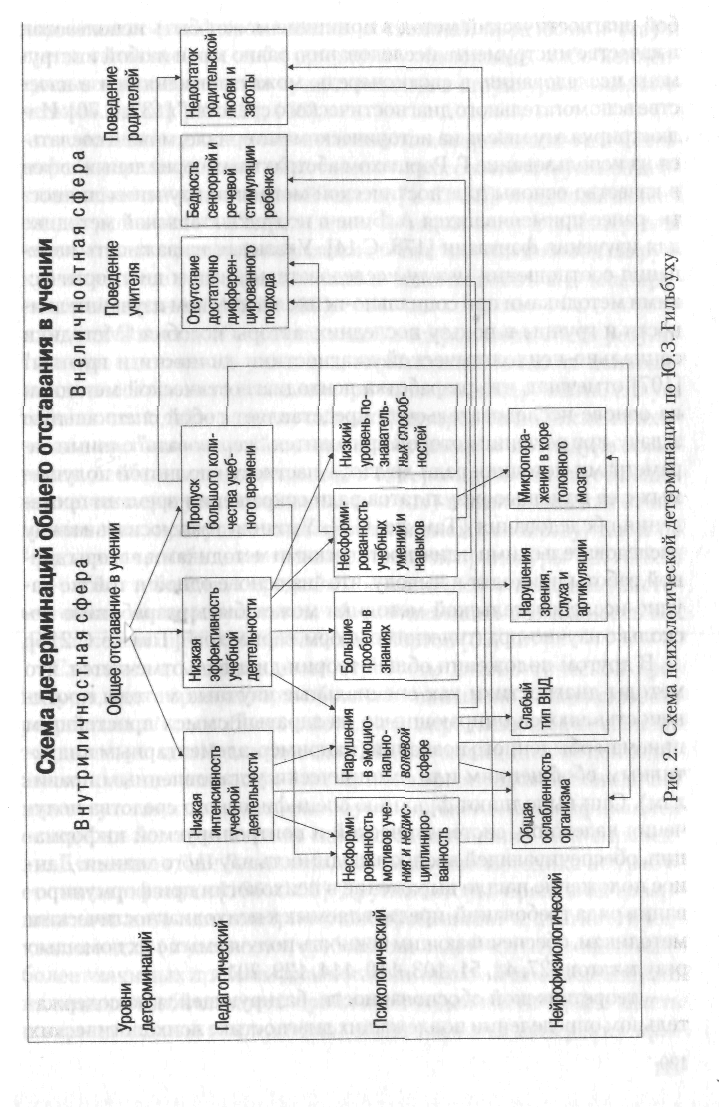 Приложение 2 [1, с.4-24]ПСИХОДИАГНОСТИЧЕСКИЕ ТАБЛИЦЫ ДЛЯ ОПРЕДЕЛЕНИЯ ТИПИЧНЫХ ТРУДНОСТЕЙ В ОБУЧЕНИИФеноменология трудностейФеноменология трудностейВозможные психологическиепричиныВозможные психологическиепричиныВозможные психологическиепричиныВозможные психологическиепричиныПсиходиагностическиеметодикиПсиходиагностическиеметодикиПсиходиагностическиеметодикиРекомендацииРекомендацииРекомендацииРекомендацииРекомендацииРекомендации1. В письменных работах пропускает буквы (19,9%)1. В письменных работах пропускает буквы (19,9%)1. Низкий уровень развития фонематического слуха1. Низкий уровень развития фонематического слуха1. Низкий уровень развития фонематического слуха1. Низкий уровень развития фонематического слуха1. Тест различения и выбора фонем1. Тест различения и выбора фонем1. Тест различения и выбора фонем1. Упражнения на развитие звукобуквенного анализа1. Упражнения на развитие звукобуквенного анализа1. Упражнения на развитие звукобуквенного анализа1. Упражнения на развитие звукобуквенного анализа1. Упражнения на развитие звукобуквенного анализа1. Упражнения на развитие звукобуквенного анализа2. Слабая концентрация внимания2. Слабая концентрация внимания2. Слабая концентрация внимания2. Слабая концентрация внимания2. Методика изучения концентрации и устойчивости внимания2. Методика изучения концентрации и устойчивости внимания2. Методика изучения концентрации и устойчивости внимания2. Упражнения 13, 14, 15, 162. Упражнения 13, 14, 15, 162. Упражнения 13, 14, 15, 162. Упражнения 13, 14, 15, 162. Упражнения 13, 14, 15, 162. Упражнения 13, 14, 15, 163. Несформированность приемов самоконтроля3. Несформированность приемов самоконтроля3. Несформированность приемов самоконтроля3. Несформированность приемов самоконтроля3. Методика "Узор"3. Методика "Узор"3. Методика "Узор"3. Упражнения 62, 63, 64, 653. Упражнения 62, 63, 64, 653. Упражнения 62, 63, 64, 653. Упражнения 62, 63, 64, 653. Упражнения 62, 63, 64, 653. Упражнения 62, 63, 64, 654. Индивидуально-типологические особенности личности4. Индивидуально-типологические особенности личности4. Индивидуально-типологические особенности личности4. Индивидуально-типологические особенности личности4. Методика Рене Жиля4. Методика Рене Жиля4. Методика Рене Жиля4. Коррекция межличностных отношений4. Коррекция межличностных отношений4. Коррекция межличностных отношений4. Коррекция межличностных отношений4. Коррекция межличностных отношений4. Коррекция межличностных отношений5. Другие психологические причины5. Другие психологические причины5. Другие психологические причины5. Другие психологические причины2. Неразвитость орфографической зоркости (19,0%)2. Неразвитость орфографической зоркости (19,0%)2. Неразвитость орфографической зоркости (19,0%)1. Низкий уровень развития произвольности1. Низкий уровень развития произвольности1. Методика " Графический диктант"1. Методика " Графический диктант"1. Методика " Графический диктант"1. Методика " Графический диктант"1. Упражнения 68, 69, 70, 71, 721. Упражнения 68, 69, 70, 71, 721. Упражнения 68, 69, 70, 71, 721. Упражнения 68, 69, 70, 71, 721. Упражнения 68, 69, 70, 71, 722. Несформированность приемов учебной деятельности (самоконтроля, умения действовать по правилу)2. Несформированность приемов учебной деятельности (самоконтроля, умения действовать по правилу)2. Методика "Узор"2. Методика "Узор"2. Методика "Узор"2. Методика "Узор"2. Упражнения 59-722. Упражнения 59-722. Упражнения 59-722. Упражнения 59-722. Упражнения 59-723. Низкий уровень объема и распределения внимания3. Низкий уровень объема и распределения внимания3. Методика изучения объема и распределения внимания3. Методика изучения объема и распределения внимания3. Методика изучения объема и распределения внимания3. Методика изучения объема и распределения внимания3. Упражнения 9, 26, 27, 28, 293. Упражнения 9, 26, 27, 28, 293. Упражнения 9, 26, 27, 28, 293. Упражнения 9, 26, 27, 28, 293. Упражнения 9, 26, 27, 28, 294. Низкий уровень развития кратковременной памяти4. Низкий уровень развития кратковременной памяти4. Методика "Оперативная память"4. Методика "Оперативная память"4. Методика "Оперативная память"4. Методика "Оперативная память"4. Упражнения 40, 41, 424. Упражнения 40, 41, 424. Упражнения 40, 41, 424. Упражнения 40, 41, 424. Упражнения 40, 41, 425. Слабое развитие фонематического слуха5. Слабое развитие фонематического слуха5. Тест различения и выбора фонем5. Тест различения и выбора фонем5. Тест различения и выбора фонем5. Тест различения и выбора фонем5. Упражнения на развитие звукобуквенного анализа5. Упражнения на развитие звукобуквенного анализа5. Упражнения на развитие звукобуквенного анализа5. Упражнения на развитие звукобуквенного анализа5. Упражнения на развитие звукобуквенного анализа6. Другие психологические причины6. Другие психологические причины3. Невнимателен и рассеян (17,0%)3. Невнимателен и рассеян (17,0%)3. Невнимателен и рассеян (17,0%)1. Низкий уровень развития произвольности1. Низкий уровень развития произвольности1. Методика "Графический диктант"1. Методика "Графический диктант"1. Методика "Графический диктант"1. Методика "Графический диктант"1. Упражнения 68-721. Упражнения 68-721. Упражнения 68-721. Упражнения 68-721. Упражнения 68-72,,,2. Низкий уровень объема внимания2. Низкий уровень объема внимания2. Методика изучения объема внимания2. Методика изучения объема внимания2. Методика изучения объема внимания2. Методика изучения объема внимания2. Упражнения 9, 102. Упражнения 9, 102. Упражнения 9, 102. Упражнения 9, 102. Упражнения 9, 103. Низкий уровень концентрации и устойчивости внимания3. Низкий уровень концентрации и устойчивости внимания3. Методика изучения концентрации и устойчивости внимания3. Методика изучения концентрации и устойчивости внимания3. Методика изучения концентрации и устойчивости внимания3. Методика изучения концентрации и устойчивости внимания3. Упражнения 13, 14, 15, 163. Упражнения 13, 14, 15, 163. Упражнения 13, 14, 15, 163. Упражнения 13, 14, 15, 163. Упражнения 13, 14, 15, 164. Преобладающая мотивация учения — игровая4. Преобладающая мотивация учения — игровая4. Методика изучения мотивации (по Белопольской)4. Методика изучения мотивации (по Белопольской)4. Методика изучения мотивации (по Белопольской)4. Методика изучения мотивации (по Белопольской)4. Стимуляция познавательной активности4. Стимуляция познавательной активности4. Стимуляция познавательной активности4. Стимуляция познавательной активности4. Стимуляция познавательной активности5. Другие психологические причины5. Другие психологические причины4. Испытывает трудности при решении математических задач (14,8%)4. Испытывает трудности при решении математических задач (14,8%)4. Испытывает трудности при решении математических задач (14,8%)4. Испытывает трудности при решении математических задач (14,8%)1. Низкий уровень развития общего интеллекта1. Низкий уровень развития общего интеллекта1. Низкий уровень развития общего интеллекта1. Методика Векслера (для соответствующего возраста)1. Методика Векслера (для соответствующего возраста)1. Методика Векслера (для соответствующего возраста)1. Необходимо дополнительное обследование у психоневролога1. Необходимо дополнительное обследование у психоневролога1. Необходимо дополнительное обследование у психоневролога1. Необходимо дополнительное обследование у психоневролога2. Слабое понимание грамматических конструкций2. Слабое понимание грамматических конструкций2. Слабое понимание грамматических конструкций2. Методика изучения осмысления на основе слухового восприятия2. Методика изучения осмысления на основе слухового восприятия2. Методика изучения осмысления на основе слухового восприятия2. Упражнения 38-422. Упражнения 38-422. Упражнения 38-422. Упражнения 38-423. Несформированность умения ориентироваться на систему признаков3. Несформированность умения ориентироваться на систему признаков3. Несформированность умения ориентироваться на систему признаков3. Методика "Рисование по точкам"3. Методика "Рисование по точкам"3. Методика "Рисование по точкам"3. Упражнение 613. Упражнение 613. Упражнение 613. Упражнение 614. Низкий уровень развития образного мышления4. Низкий уровень развития образного мышления4. Низкий уровень развития образного мышления4. Методика "Лабиринт"4. Методика "Лабиринт"4. Методика "Лабиринт"4. Упражнения 47-524. Упражнения 47-524. Упражнения 47-524. Упражнения 47-525. Другие психологические причины5. Другие психологические причины5. Другие психологические причиныПродолжениеПродолжениеФеноменология трудностейФеноменология трудностейФеноменология трудностейФеноменология трудностейВозможные психологическиепричиныВозможные психологическиепричиныВозможные психологическиепричиныПсиходиагностическиеметодикиПсиходиагностическиеметодикиПсиходиагностическиеметодикиРекомендацииРекомендацииРекомендацииРекомендации5. Испытывает затруднения при пересказывании текста1. Несформированность умения планировать свои действия1. Несформированность умения планировать свои действия1. Несформированность умения планировать свои действия1. Несформированность умения планировать свои действия1. Несформированность умения планировать свои действия1. Несформированность умения планировать свои действия1. Несформированность умения планировать свои действия1. Методика "Узор"1. Методика "Узор"1. Методика "Узор"1. Методика "Узор"1. Упражнение 601. Упражнение 60(13,5%)2. Слабое развитие логического запоминания2. Слабое развитие логического запоминания2. Слабое развитие логического запоминания2. Слабое развитие логического запоминания2. Слабое развитие логического запоминания2. Слабое развитие логического запоминания2. Слабое развитие логического запоминания2. Методика "Запомни пару"2. Методика "Запомни пару"2. Методика "Запомни пару"2. Методика "Запомни пару"2. Упражнения 40, 41, 422. Упражнения 40, 41, 423. Низкий уровень речевого развития3. Низкий уровень речевого развития3. Низкий уровень речевого развития3. Низкий уровень речевого развития3. Низкий уровень речевого развития3. Низкий уровень речевого развития3. Низкий уровень речевого развития3. Методика Эббингауза3. Методика Эббингауза3. Методика Эббингауза3. Методика Эббингауза3. Упражнение 313. Упражнение 314. Низкий уровень развития образного мышления4. Низкий уровень развития образного мышления4. Низкий уровень развития образного мышления4. Низкий уровень развития образного мышления4. Низкий уровень развития образного мышления4. Низкий уровень развития образного мышления4. Низкий уровень развития образного мышления4. Методика "Лабиринт"4. Методика "Лабиринт"4. Методика "Лабиринт"4. Методика "Лабиринт"4. Упражнения 47-524. Упражнения 47-525. Низкий уровень развития логических операций (анализа, обобщения, систематизации)5. Низкий уровень развития логических операций (анализа, обобщения, систематизации)5. Низкий уровень развития логических операций (анализа, обобщения, систематизации)5. Низкий уровень развития логических операций (анализа, обобщения, систематизации)5. Низкий уровень развития логических операций (анализа, обобщения, систематизации)5. Низкий уровень развития логических операций (анализа, обобщения, систематизации)5. Низкий уровень развития логических операций (анализа, обобщения, систематизации)5. Методика "Сапожки", методика "Заполни пустую клетку"5. Методика "Сапожки", методика "Заполни пустую клетку"5. Методика "Сапожки", методика "Заполни пустую клетку"5. Методика "Сапожки", методика "Заполни пустую клетку"5. Упражнения 53-585. Упражнения 53-586. Заниженная самооценка6. Заниженная самооценка6. Заниженная самооценка6. Заниженная самооценка6. Заниженная самооценка6. Заниженная самооценка6. Заниженная самооценка6. Шкала самооценки (Ч.Д.Спилбергера и Ю.Л.Ханина)6. Шкала самооценки (Ч.Д.Спилбергера и Ю.Л.Ханина)6. Шкала самооценки (Ч.Д.Спилбергера и Ю.Л.Ханина)6. Шкала самооценки (Ч.Д.Спилбергера и Ю.Л.Ханина)6. Коррекция личностно-мотивационной сферы6. Коррекция личностно-мотивационной сферы7. Другие психологические причины7. Другие психологические причины7. Другие психологические причины7. Другие психологические причины7. Другие психологические причины7. Другие психологические причины7. Другие психологические причины6. Неусидчив (13,1%)6. Неусидчив (13,1%)1. Низкий уровень развития произвольности2. Индивидуально-типологические особенности личности1. Низкий уровень развития произвольности2. Индивидуально-типологические особенности личности1. Низкий уровень развития произвольности2. Индивидуально-типологические особенности личности1. Методика "Графический диктант"2. Методика изучения темперамента1. Методика "Графический диктант"2. Методика изучения темперамента1. Методика "Графический диктант"2. Методика изучения темперамента1. Методика "Графический диктант"2. Методика изучения темперамента1. Методика "Графический диктант"2. Методика изучения темперамента1. Методика "Графический диктант"2. Методика изучения темперамента1. Упражнения 68-722. Щадящий режим, учет при обучении индивидуальных особенностей1. Упражнения 68-722. Щадящий режим, учет при обучении индивидуальных особенностей1. Упражнения 68-722. Щадящий режим, учет при обучении индивидуальных особенностей3. Низкий уровень развития волевой сферы3. Низкий уровень развития волевой сферы3. Низкий уровень развития волевой сферы3. Методика "Графический диктант", "Домик"3. Методика "Графический диктант", "Домик"3. Методика "Графический диктант", "Домик"3. Методика "Графический диктант", "Домик"3. Методика "Графический диктант", "Домик"3. Методика "Графический диктант", "Домик"3. Упражнения 59, 603. Упражнения 59, 603. Упражнения 59, 604. Другие психологические причины4. Другие психологические причины4. Другие психологические причины7. Трудно понимает объяснение с первого раза(12,7%)7. Трудно понимает объяснение с первого раза(12,7%)1. Несформированность приемов учебной деятельности1. Несформированность приемов учебной деятельности1. Несформированность приемов учебной деятельности1. Методика "Узор"1. Методика "Узор"1. Методика "Узор"1. Методика "Узор"1. Методика "Узор"1. Методика "Узор"1. Упражнения 59-721. Упражнения 59-721. Упражнения 59-722. Слабая концентрация внимания2. Слабая концентрация внимания2. Слабая концентрация внимания2. Модификация метода Пьерона-Рузера2. Модификация метода Пьерона-Рузера2. Модификация метода Пьерона-Рузера2. Модификация метода Пьерона-Рузера2. Модификация метода Пьерона-Рузера2. Модификация метода Пьерона-Рузера2. Упражнения 13, 14, 15, 162. Упражнения 13, 14, 15, 162. Упражнения 13, 14, 15, 163. Низкий уровень развития восприятия3. Низкий уровень развития восприятия3. Низкий уровень развития восприятия3. Методика изучения восприятия3. Методика изучения восприятия3. Методика изучения восприятия3. Методика изучения восприятия3. Методика изучения восприятия3. Методика изучения восприятия3. Упражнения 1-83. Упражнения 1-83. Упражнения 1-84. Низкий уровень развития произвольности4. Низкий уровень развития произвольности4. Низкий уровень развития произвольности4. Методика "Домик", "Графический диктант"4. Методика "Домик", "Графический диктант"4. Методика "Домик", "Графический диктант"4. Методика "Домик", "Графический диктант"4. Методика "Домик", "Графический диктант"4. Методика "Домик", "Графический диктант"4. Упражнения 68-724. Упражнения 68-724. Упражнения 68-725. Низкий уровень развития общего интеллекта5. Низкий уровень развития общего интеллекта5. Низкий уровень развития общего интеллекта5. Методика Векслера (для соответствующего возраста)5. Методика Векслера (для соответствующего возраста)5. Методика Векслера (для соответствующего возраста)5. Методика Векслера (для соответствующего возраста)5. Методика Векслера (для соответствующего возраста)5. Методика Векслера (для соответствующего возраста)5. Необходимо дополнительное обследование у психоневролога5. Необходимо дополнительное обследование у психоневролога5. Необходимо дополнительное обследование у психоневролога6. Другие психологические причины6. Другие психологические причины6. Другие психологические причины8. Постоянная грязь в тетради (11,5%)8. Постоянная грязь в тетради (11,5%)1. Слабое развитие тонкой моторики пальцев рук1. Слабое развитие тонкой моторики пальцев рук1. Слабое развитие тонкой моторики пальцев рук1. Методика "Змейка"1. Методика "Змейка"1. Методика "Змейка"1. Методика "Змейка"1. Методика "Змейка"1. Методика "Змейка"1. Упражнения на развитие тонкой моторики1. Упражнения на развитие тонкой моторики1. Упражнения на развитие тонкой моторики2. Несформированность приемов учебной деятельности2. Несформированность приемов учебной деятельности2. Несформированность приемов учебной деятельности2. Методика "Узор"2. Методика "Узор"2. Методика "Узор"2. Методика "Узор"2. Методика "Узор"2. Методика "Узор"2. Упражнения 59-722. Упражнения 59-722. Упражнения 59-723. Недостаточный объем внимания3. Недостаточный объем внимания3. Методика определения объема внимания3. Методика определения объема внимания3. Методика определения объема внимания3. Методика определения объема внимания3. Методика определения объема внимания3. Методика определения объема внимания3. Методика определения объема внимания3. Методика определения объема внимания3. Упражнения 9, 10, 114. Низкий уровень развития кратковременной памяти4. Низкий уровень развития кратковременной памяти4. Методика "Оперативная память"4. Методика "Оперативная память"4. Методика "Оперативная память"4. Методика "Оперативная память"4. Методика "Оперативная память"4. Методика "Оперативная память"4. Методика "Оперативная память"4. Методика "Оперативная память"4. Упражнения 26, 27, 285. Другие психологические причины5. Другие психологические причиныПродолжениеПродолжениеФеноменология трудностейФеноменология трудностейВозможные психологические причиныВозможные психологические причиныВозможные психологические причиныПсиходиагностическиеметодикиПсиходиагностическиеметодикиПсиходиагностическиеметодикиПсиходиагностическиеметодикиПсиходиагностическиеметодикиПсиходиагностическиеметодикиРекомендацииРекомендацииРекомендации9. Плохое знание таблицы сложения (умножения) (10,2%)9. Плохое знание таблицы сложения (умножения) (10,2%)9. Плохое знание таблицы сложения (умножения) (10,2%)1. Низкий уровень развития механической памяти1. Низкий уровень развития механической памяти1. Методика изучения логического и механического запоминания1. Методика изучения логического и механического запоминания1. Методика изучения логического и механического запоминания1. Методика изучения логического и механического запоминания1. Методика изучения логического и механического запоминания1. Методика изучения логического и механического запоминания1. Методика изучения логического и механического запоминания1. Методика изучения логического и механического запоминания1. Упражнения 38, 402. Низкий уровень развития долговременной памяти2. Низкий уровень развития долговременной памяти2. Методика изучения долговременной памяти2. Методика изучения долговременной памяти2. Методика изучения долговременной памяти2. Методика изучения долговременной памяти2. Методика изучения долговременной памяти2. Методика изучения долговременной памяти2. Методика изучения долговременной памяти2. Методика изучения долговременной памяти2. Упражнения 31-38, 42-463. Развитие общего интеллекта ниже возрастнойнормы3. Развитие общего интеллекта ниже возрастнойнормы3. Методика Векслера (для соответствующего возраста)3. Методика Векслера (для соответствующего возраста)3. Методика Векслера (для соответствующего возраста)3. Методика Векслера (для соответствующего возраста)3. Методика Векслера (для соответствующего возраста)3. Методика Векслера (для соответствующего возраста)3. Методика Векслера (для соответствующего возраста)3. Методика Векслера (для соответствующего возраста)4. Низкий уровень развития произвольности4. Низкий уровень развития произвольности4. Методика "Графический диктант"4. Методика "Графический диктант"4. Методика "Графический диктант"4. Методика "Графический диктант"4. Методика "Графический диктант"4. Методика "Графический диктант"4. Методика "Графический диктант"4. Методика "Графический диктант"4. Упражнения 68-725. Слабая концентрация внимания5. Слабая концентрация внимания5. Методика изучения концентрации внимания5. Методика изучения концентрации внимания5. Методика изучения концентрации внимания5. Методика изучения концентрации внимания5. Методика изучения концентрации внимания5. Методика изучения концентрации внимания5. Методика изучения концентрации внимания5. Методика изучения концентрации внимания5. Упражнения 13-166. Несформированность приемов учебной деятельности6. Несформированность приемов учебной деятельности6. Методика "Узор"6. Методика "Узор"6. Методика "Узор"6. Методика "Узор"6. Методика "Узор"6. Методика "Узор"6. Методика "Узор"6. Методика "Узор"6. Упражнения 59-727. Другие психологические причины7. Другие психологические причины10. Не справляется с заданиями для самостоятельной работы (9,6%)10. Не справляется с заданиями для самостоятельной работы (9,6%)10. Не справляется с заданиями для самостоятельной работы (9,6%)1. Несформированность приемов учебной деятельности1. Несформированность приемов учебной деятельности1. Методика "Узор"1. Методика "Узор"1. Методика "Узор"1. Методика "Узор"1. Методика "Узор"1. Методика "Узор"1. Методика "Узор"1. Методика "Узор"1. Упражнения 59-722. Низкий уровень развития произвольности2. Низкий уровень развития произвольности2. Методика "Графическийдиктант"2. Методика "Графическийдиктант"2. Методика "Графическийдиктант"2. Методика "Графическийдиктант"2. Методика "Графическийдиктант"2. Методика "Графическийдиктант"2. Методика "Графическийдиктант"2. Методика "Графическийдиктант"2. Упражнения 68-723. Другие психологические причины3. Другие психологические причины11. Постоянно забывает дома учебные предметы (9,5%)11. Постоянно забывает дома учебные предметы (9,5%)11. Постоянно забывает дома учебные предметы (9,5%)1. Высокая эмоциональная нестабильность, повышенная импульсивность1. Высокая эмоциональная нестабильность, повышенная импульсивность1. Детский вариант характерологического о опросника Г.Айзенка1. Детский вариант характерологического о опросника Г.Айзенка1. Детский вариант характерологического о опросника Г.Айзенка1. Детский вариант характерологического о опросника Г.Айзенка1. Детский вариант характерологического о опросника Г.Айзенка1. Детский вариант характерологического о опросника Г.Айзенка1. Детский вариант характерологического о опросника Г.Айзенка1. Детский вариант характерологического о опросника Г.Айзенка1. Учет при обучении индивидуально-типологических особенностей2. Низкий уровень развития произвольности2. Низкий уровень развития произвольности2. Методика " Графический диктант"2. Методика " Графический диктант"2. Методика " Графический диктант"2. Методика " Графический диктант"2. Методика " Графический диктант"2. Методика " Графический диктант"2. Методика " Графический диктант"2. Методика " Графический диктант"2. Упражнения 68-723. Низкий уровень концентрации и устойчивости внимания3. Низкий уровень концентрации и устойчивости внимания3. Методика изучения концентрации и устойчивости внимания3. Методика изучения концентрации и устойчивости внимания3. Методика изучения концентрации и устойчивости внимания3. Методика изучения концентрации и устойчивости внимания3. Методика изучения концентрации и устойчивости внимания3. Методика изучения концентрации и устойчивости внимания3. Методика изучения концентрации и устойчивости внимания3. Методика изучения концентрации и устойчивости внимания3. Упражнения 13-164. Другие психологические причины4. Другие психологические причины12. Плохо списывает с доски (8,7%)12. Плохо списывает с доски (8,7%)12. Плохо списывает с доски (8,7%)1. Несформированность предпосылок учебной деятельности1. Несформированность предпосылок учебной деятельности1. Методика "Узор"1. Методика "Узор"1. Методика "Узор"1. Методика "Узор"1. Методика "Узор"1. Методика "Узор"1. Методика "Узор"1. Методика "Узор"1. Упражнения 59-722. Низкий уровень развития произвольности2. Низкий уровень развития произвольности2. Методика " Графический диктант"2. Методика " Графический диктант"2. Методика " Графический диктант"2. Методика " Графический диктант"2. Методика " Графический диктант"2. Методика " Графический диктант"2. Методика " Графический диктант"2. Методика " Графический диктант"2. Упражнения 68-723. Низкий уровень переключения внимания3. Низкий уровень переключения внимания3. Методика изучения переключения внимания3. Методика изучения переключения внимания3. Методика изучения переключения внимания3. Методика изучения переключения внимания3. Методика изучения переключения внимания3. Методика изучения переключения внимания3. Методика изучения переключения внимания3. Методика изучения переключения внимания3. Упражнения 17, 18, 19, 20, 214. Недостаточный объем внимания4. Недостаточный объем внимания4. Методика изучения объема и распределения внимания4. Методика изучения объема и распределения внимания4. Методика изучения объема и распределения внимания4. Методика изучения объема и распределения внимания4. Методика изучения объема и распределения внимания4. Методика изучения объема и распределения внимания4. Методика изучения объема и распределения внимания4. Методика изучения объема и распределения внимания4. Упражнения 9, 10, 11, 125. Низкий уровень развития кратковременной памяти5. Низкий уровень развития кратковременной памяти5. Методика "Оперативная память"5. Методика "Оперативная память"5. Методика "Оперативная память"5. Методика "Оперативная память"5. Методика "Оперативная память"5. Методика "Оперативная память"5. Методика "Оперативная память"5. Методика "Оперативная память"5. Упражнения 26, 27, 28б. Другие психологические причиныб. Другие психологические причины13. Домашнюю работу выполняет отменно, а в классе справляется плохо(8,5%)13. Домашнюю работу выполняет отменно, а в классе справляется плохо(8,5%)13. Домашнюю работу выполняет отменно, а в классе справляется плохо(8,5%)1. Низкая скорость протекания психических процессов1. Низкая скорость протекания психических процессов1. Детский вариант характерологического опросника Г.Айзенка1. Детский вариант характерологического опросника Г.Айзенка1. Детский вариант характерологического опросника Г.Айзенка1. Детский вариант характерологического опросника Г.Айзенка1. Детский вариант характерологического опросника Г.Айзенка1. Детский вариант характерологического опросника Г.Айзенка1. Детский вариант характерологического опросника Г.Айзенка1. Детский вариант характерологического опросника Г.Айзенка1. Учет при обучении индивидуально-типологических особенностей2. Несформированность приемов учебной деятельности2. Несформированность приемов учебной деятельности2. Методика "Узор"2. Методика "Узор"2. Методика "Узор"2. Методика "Узор"2. Методика "Узор"2. Методика "Узор"2. Методика "Узор"2. Методика "Узор"2. Упражнения 59-723. Низкий уровень развития произвольности3. Низкий уровень развития произвольности3. Методика "Графический диктант"3. Методика "Графический диктант"3. Методика "Графический диктант"3. Методика "Графический диктант"3. Методика "Графический диктант"3. Методика "Графический диктант"3. Методика "Графический диктант"3. Методика "Графический диктант"3. Упражнения 68-724. Другие психологические причины4. Другие психологические причины ПродолжениеФеноменология трудностейВозможные психологические причиныПсиходиагностические методикиРекомендации14. Любое задание необходимо повторить несколько раз, прежде чем1. Низкий уровень концентрации и устойчивости внимания1. Методика изучения концентрации и устойчивости внимания1. Упражнения 13-16ученик начнет его выполнять (6,9%)2. Низкий уровень развития произвольности2. Методика "Графический диктант"2. Упражнения 68-723. Несформированность умения выполнять задания по устной инструкции взрослого3. Методика "Узор"3. Упражнения 62, 634. Несформированность предпосылок учебной деятельности4. Методика "Узор"4. Упражнения 59, 60-725. Другие психологические причины15. Постоянно переспрашивает учителя (6,4%)1. Низкий уровень объема внимания1. Методика изучения объема и распределения внимания1. Упражнения 9-122. Слабая концентрация и устойчивость внимания2. Методика изучения концентрации и устойчивости внимания2. Упражнения 13-163. Низкий уровень развития переключения внимания3. Методика изучения переключения внимания3. Упражнения  21, 224. Низкий уровень развития кратковременной памяти4. Методика "Оперативная память"4. Упражнения 23-305. Низкий уровень развития произвольности5. Методика "Графический диктант"5. Упражнения 68-726. Несформированность умения принять учебную задачу6. Методика "Узор"6. Упражнение 597. Другие психологические причины16. Плохо ориентируется в тетради(5,5%)1. Низкий уровень развития восприятия и ориентировки в пространстве1. Тест Керна — Йерасека (субтесты 2, 3)1. Упражнения 1-82. Низкий уровень развития произвольности2. Методика "Графический диктант"2. Упражнения 68-723. Слабое развитие мелкой мускулатуры кистей рук3. Методика "Змейка"3. Упражнения на развитие мелкой моторики4. Другие психологические причины17. Поднимает руку, а при ответе молчит (4,9%)1. Несформированность отношения к себе как к школьнику1. Анкета для определения школьной мотивации1. Стимуляция познавательной активности2. Заниженная самооценка2. Методика изучения самооценки2. Коррекция личностно-мотивационной сферы3. Низкий уровень развития произвольности3. Методика "Графический диктант"3. Упражнения 68-724. Другие психологические причины18. Опаздывает на уроки (4,8%)1. Несформированность приемов самоконтроля1. Методика "Узор"1. Упражнения 62-672. Низкий уровень развития концентрации и устойчивости внимания2. Методика изучения концентрации и устойчивости внимания2. Упражнения 13-163. Низкий уровень развития произвольности3. Методика "Домик", "Графический диктант"3. Упражнения 68-724. Возможные трудности в семье4. Методика "Кинетический рисунок семьи" (КРС)4. Изучение межличностных отношений в семье, работа с родителями5. Причины вторичной выгоды5. Методика "Незаконченные предложения "5. Коррекция личностной направленности ребенка6. Другие психологические причиныПродолжениеФеноменология трудностейВозможные психологические причиныПсиходиагностические методикиРекомендации19. Постоянно отвлекается на уроках, залезает под парту, играет, ест (4,7%)1. Несформированность отношения к себе как к школьнику1. Анкета для определения школьной мотивации1. Стимуляция познавательной активности2. Преобладающая мотивация учения — игровая2. Методика изучения мотивации (по Белопольской)2. Коррекция личностно-мотивационной сферы3. Индивидуально-типологические особенности личности3. Методика Рене Жиля3. Учет индивидуальных особенностей в учебном процессе4. Низкий уровень развития концентрации и устойчивости внимания4. Методика изучения концентрации внимания (модификация метода Пьерона — Рузера)4. Упражнения 13-165. Низкий уровень развития произвольности5. Методика "Домик", "Графический диктант"5. Упражнения 68-726. Несформированность приемов учебной деятельности7. Другие психологические причины6. Методика "Узор"6. Упражнения 59-7220. Испытывает страх перед опросом учителя (4,67%)1. Заниженная самооценкаL. Методика изучения самооценкиL. Коррекция личностно-мотивационной сферы2. Возможные трудности в семье2. Методика "Кинетический рисунок семьи" (КРС)2. Работа с родителями3. Внутреннее стрессовое состояние3. Методика Люшера3. Снятие тревожных состояний через терапевтическое воздействие4. Индивидуально-типологические особенности личности4. Методика Рене Жиля, детский вариант характерологического опросника Г.Айзенка4. Учет индивидуальных особенностей в учебно-воспитательном процессе5. Другие психологические причины21. При проверке тетради после проведенного урока оказывается, что письменная1. Несформированность отношения к себе как к школьнику1. Анкета для определения школьной мотивации1. Коррекция личностной направленности школьникаработа полностью отсутствует (2,6%)2. Преобладающая мотивация учения — игровая2. Методика изучения мотивации (по Белопольской)2. Стимуляция познавательной активности3. Низкий уровень развития произвольности3. Методика "Графический диктант"3. Упражнения 68-724. Несформированность приемов учебной деятельности4. Методика "Узор"4. Упражнения 59-675. Другие психологические причины22. Во время урока выходит и отсутствует продолжительное время (1,0%)1. Отсутствует учебная мотивация1. Методика изучения мотивации (по Белопольской)1. Стимуляция познавательной активности